РОЖИЩЕНСЬКА МІСЬКА РАДА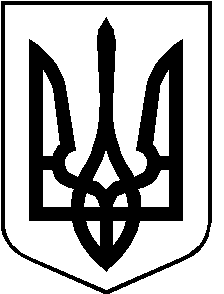 ЛУЦЬКОГО РАЙОНУ ВОЛИНСЬКОЇ ОБЛАСТІвосьмого скликанняРІШЕННЯ      травня 2022 року                                                                                № 21/Про відмову в наданні дозволу на розроблення технічної документації із землеустрою щодоінвентаризації земель ТОВ «ЗАХІДНІАГРАРНІ ІНВЕСТИЦІЇ»Розглянувши клопотання ТОВ «ЗАХІДНІ АГРАРНІ ІНВЕСТИЦІЇ», керуючись пунктом 34 частини 1 статті 26 Закону України «Про місцеве самоврядування в Україні», Законом України «Про внесення змін до деяких законодавчих актів України щодо створення умов для забезпечення продовольчої безпеки в умовах воєнного стану» (№ 2145-IX від 24.03.2022 року), статтями 12, 83 та пунктом 27 Розділу X ПЕРЕХІДНІ ПОЛОЖЕННЯ Земельного Кодексу України, статтею 19 Закону України «Про землеустрій», враховуючи рекомендації постійної комісії з питань депутатської діяльності та етики, дотримання прав людини, законності та правопорядку, земельних відносин, екології, природокористування, охорони пам’яток та історичного середовища від 05.05.2022 № 18/14, міська радаВИРІШИЛА:Відмовити в наданні дозволу ТОВАРИСТВУ З ОБМЕЖЕНОЮ ВІДПОВІДАЛЬНІСТЮ «ЗАХІДНІ АГРАРНІ ІНВЕСТИЦІЇ» на розроблення технічної документації із землеустрою щодо інвентаризації земель орієнтовною площею до , з метою передачі  в оренду терміном на один рік для ведення товарного сільськогосподарського виробництва, яка розташована в межах населеного села Мирославка на території Рожищенської міської ради, в зв’язку з тим, що згідно до поданих графічних матеріалів, відведення земельної ділянки передбачається за рахунок частини земельної ділянки, на яку відповідно до рішення 42 сесії 7 скликання Переспівської сільської ради від 02.10.2020 року    № 42/62 надано дозвіл на розроблення проекту землеустрою щодо відведення земельної ділянки орієнтовною площею  для створення громадських пасовищ та на даний час використовується жителями с. Мирославка для випасання худоби.  Контроль за виконанням даного рішення покласти на постійну комісію з питань депутатської діяльності та етики, дотримання прав людини, законності та правопорядку, земельних відносин, екології, природокористування, охорони пам’яток та історичного середовища Рожищенської міської ради.Міський голова                       			Вячеслав ПОЛІЩУКВербицький Микола 21541